SAMPLE PROJECT EVALUATION TEMPLATE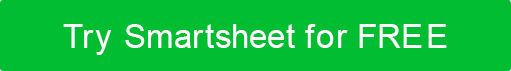 PROJECT TITLEPROJECT TITLEPROJECT TITLEPROJECT TITLE First Master’s Program Cohort First Master’s Program Cohort First Master’s Program Cohort First Master’s Program CohortMODERATORDATE PREPAREDDATE PREPARED Sally Smith May 12th May 12thPROJECT OVERVIEWPROJECT OVERVIEWPROJECT OVERVIEWPROJECT OVERVIEWWhat were the original goals and objectives of the project?What were the original goals and objectives of the project?What were the original goals and objectives of the project?What were the original goals and objectives of the project? To recruit and maintain 20 graduate students in the new master’s level program To recruit and maintain 20 graduate students in the new master’s level program To recruit and maintain 20 graduate students in the new master’s level program To recruit and maintain 20 graduate students in the new master’s level programWhat were the original criteria for project success? What were the original criteria for project success? What were the original criteria for project success? What were the original criteria for project success?  To enroll one hundred percent of our target cohort size and have a graduation rate of at least 80 percent To enroll one hundred percent of our target cohort size and have a graduation rate of at least 80 percent To enroll one hundred percent of our target cohort size and have a graduation rate of at least 80 percent To enroll one hundred percent of our target cohort size and have a graduation rate of at least 80 percentWas the project completed according to the original expectation?Was the project completed according to the original expectation?Was the project completed according to the original expectation?Was the project completed according to the original expectation? We enrolled 20 students, but the graduation rate was 70 percent, with 14 students completing the program. We enrolled 20 students, but the graduation rate was 70 percent, with 14 students completing the program. We enrolled 20 students, but the graduation rate was 70 percent, with 14 students completing the program. We enrolled 20 students, but the graduation rate was 70 percent, with 14 students completing the program.Additional CommentsAdditional CommentsAdditional CommentsAdditional CommentsPROJECT HIGHLIGHTSWhat were the major accomplishments?Meeting our initial enrollment goal was a big accomplishment, considering that this is a new program without an established reputation or significant word-of-mouth referrals. What methods worked well?Online marketing generated the greatest returns, with 80 percent of students reporting that they found out about the program via our website and/or targeted search ads. The majority of students who enrolled also participated in introductory phone calls or in-person events.What did you find to be particularly useful for accomplishing the project?We found the following strategies to be particularly useful: focusing resources on marketing, offering prospective students one-on-one information sessions, and soliciting feedback from students throughout the program. Additional CommentsPROJECT CHALLENGESWhat elements of the project went wrong? Four of the students who left the program early complained of the following program issues: disorganization, unclear communication, and misleading information. Two students left the program for either personal or financial reasons.What specific processes need improvement?This is a new program that combines academic and experiential methods. Regarding these methods, we need to communicate clearly with prospective students who may be accustomed to more traditional academic settings. During the inaugural semester of the program, there were several miscommunications between the faculty and the staff; these miscommunications resulted in last-minute schedule changes as well as other changes that impacted student experience.How can these processes be improved in the future?Modify the informational materials for prospective students in order to emphasize program methods and clarify expectations. Increase faculty and staff meetings.Communicate with students as early as possible regarding any schedule changes, and provide detailed explanations for how you will handle changes.What were the key problems areas (i.e., budgeting, scheduling, etc.)?We didn’t prepare in advance for possible schedule changes or other issues. The communication was inconsistent across levels of the program.List any technical challenges.Additional CommentsPOST-PROJECT TASKS / FUTURE CONSIDERATIONSList any continuing development and maintenance objectives.What actions still need to be completed, and who is responsible for completing them?John Doe will adjust the marketing materials to reflect the changes mentioned above.Alex Bee will provide training for recruiters to ensure that they cover certain talking points in one-on-one sessions.Alice Smith will manage the meeting calendar and ensure that notes are distributed to all attendees.Bruce Jones will facilitate a program meeting to discuss organizational issues and goals concerning the future of the program.List any additional outstanding project items.Additional CommentsPLANNING PHASEPLANNING PHASEPLANNING PHASELESSON LEARNEDACHIEVED?COMMENTSThe project plans and scheduling were well documented, complete with adequate structure and detail.   YThe project schedule contained all elements of the project.   YThe tasks were clearly defined.YThe stakeholders had adequate input in the planning process.   YThe requirements were gathered and clearly documented. The criteria were clear for all phases of the project.Additional CommentsAdditional CommentsAdditional CommentsEXECUTIONEXECUTIONEXECUTIONLESSON LEARNEDACHIEVED?COMMENTSThe project reached its original goals.   NWe achieved enrollment, but had a high dropout rate.Unexpected changes that occurred were of manageable frequency and intensity.   MixedThese changes may have contributed to the departure of students. We need to streamline and standardize processes for managing change.Project baselines (i.e., time, scope, and cost) were thoughtfully managed. YThe budget planned for the possibility of low enrollment or retention.Fundamental project management processes (i.e., risk and issue management) were efficient.   YProject progress was tracked and reported in an accurate, organized manner. YAdditional CommentsAdditional CommentsAdditional CommentsHUMAN FACTORSHUMAN FACTORSHUMAN FACTORSLESSON LEARNEDACHIEVED?COMMENTSThe project manager reported to the appropriate parties.YProject management was effective.MixedThe project team was organized and adequately staffed.––This issue requires further review.The project manager and team received proper training.   NWe now see gaps in training that we will correct. As a result, we will be able to provide recruiters and academic counselors with proper training.There was efficient communication among project team members.NSee sections above for comments on improving communication.Functional areas collaborated effectively.   YConflicting goals did not cause interdepartmental problems.  YThis program is not in conflict with our other programs.Additional CommentsAdditional CommentsAdditional CommentsOVERALLOVERALLOVERALLLESSON LEARNEDACHIEVED?COMMENTSThe original cost projections were accurate.   YStudent needs were met.   MixedWhen surveyed, most students recommended some improvement in program organization and communication. Students who chose to complete the program reported overall satisfaction with the information covered, academic rigor, etc. The objectives of the program were met.   MixedThe objectives of the university were met.   YWe successfully completed the first cohort and learned lessons that will help us continue to build the program.Additional CommentsAdditional CommentsAdditional CommentsPROJECT CLOSE ACCEPTANCEPROJECT CLOSE ACCEPTANCEPROJECT CLOSE ACCEPTANCEPROJECT MANAGER NAMEDATEPROJECT MANAGER SIGNATURESPONSOR NAMEDATESPONSOR SIGNATUREDISCLAIMERAny articles, templates, or information provided by Smartsheet on the website are for reference only. While we strive to keep the information up to date and correct, we make no representations or warranties of any kind, express or implied, about the completeness, accuracy, reliability, suitability, or availability with respect to the website or the information, articles, templates, or related graphics contained on the website. Any reliance you place on such information is therefore strictly at your own risk.